	Date……………………Can you multiply 4-digits by 2-digits? Partner A is_______________________Partner B is_______________________Working out B Checks1233x21=   1233 x    21   1233 (1233x1) 24660 (1233x20) 25893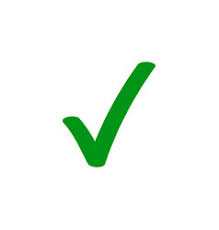    1233x      21   1233 (1233x1)  24660 (1233x20)  258933214x13=2415x24=3824x35=4682x36=5689x74=Working out B Checks1233x22=   1233 x    22   2466 (1233x2) 24660 (1233x20) 27126   1233x      22   2466 (1233x2)  24660 (1233x20)  271263422x14=2531x23=4382x52=4068x44=7643x67=